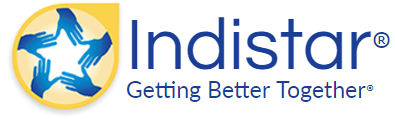 Indistar® at the School LevelIndistar® focuses on the school’s core functions. Within each core function, Indistar® features effective practices, and within each effective practice Indistar® offers a number of indicators. Each indicator is supported by a Wise Ways ® research and practice brief, and most are also aligned with Indicators in Action, online video tutorials. The school Leadership Team assesses the school’s performance relative to each of the indicators and works toward full implementation of each indicator. School Success Markers The school Leadership Team meets regularly (typically twice a month) to review multiple data sources and assess and improve professional practice based on indicators.The school Leadership Team members regularly review information on the Leadership Team site.The school Leadership Team dialogues regularly with the coach and district liaison via coaching comments and reviews. The school Leadership Team engages Instructional Teams with implementation and monitoring of indicators related to instructional planning.Instructional Teams meet regularly (including large blocks of time) to review student performance data and develop and refine differentiated instructional plans and formative assessments. Principal provides direction for the teams, focuses on instruction, builds leadership capacity of others. Teachers implement effective instructional practice, guided by indicators. Coaches (including district liaisons) regularly review the work of the Leadership Team and provide guidance, reflection, pressure, and support. Teachers, parents, school board members, and district personnel review reports through the Guest site to stay abreast of the evolving plan. School Progress PacingThe school Leadership Team focuses on 10 indicators at one time, replacing “fully implemented” indicators/objectives with new ones. At least 7 of the 10 indicators are KEY until the KEY indicators are fully implemented.The school Leadership Team brings at least 20 indicators/objectives to full implementation each year.The school Leadership Team re-assesses KEY indicators every two years. The school Leadership Team re-assesses other (non-KEY) previously fully implemented indicators/objectives every three years, consistent with a continuous improvement process.Key Indicators: 25 indicators are marked as KEY for all schools, and an additional 9 for high schools and 5 for schools with pre-school programs.Documentation: Leadership Teams continuously document their work - including agendas, minutes, and indicator implementation – in Indistar® for review by the Indistar® coach. Progress Check-ins: School Leadership Teams submit their progress three (3) times per year (submit buttons on tab 3 of Indistar dashboard). Suggested Submission dates are as follows:October 1February 1June 1